Расписание уроков на 20.04.- 24.04Понедельник:ВторникСредаЧетвергПятница№ВремяКлассПредметУчительТемаВид деятельностиКонтрольДомашнее заданиеОбратная связь19.004аМатематикаКолеченко Е.В.Письменное деление на двузначное число.   Работа по учебнику. С.64 №256 С.64 № 263 1 строкв, з.258  Учи .ру задание от учителяЭлектронная почтаkolechenko.elena@yandex.ru29.454аОкружающий мир.Писаревская Н.Л.Отечественная война 1812 года.Просмотр онлайн –урока:https://www.youtube.com/watch?v=WPeZXKQArNcС.112116 – 110 прочитать. вопрос 2 (задания для домашней работы) с.117 (ответ письменно)Фото на почту pisarevsckaya.n@yandex.ru310.304аЛитературное чтениеКолеченко Е.В.Путешествие по стране Фантазия.Любое произведение о путешественниках и путешествиях.Любое произведение о путешественниках и путешествиях.Электронная почтаkolechenko.elena@yandex.ru4.11.154аРодной языкКолеченко Е.В.Учимся пересказывать текст.Видео урок https://youtu.be/cK4MP-fuGnkhttps://youtu.be/cK4MP-fuGnk№ВремяКлассПредметУчительТемаВид деятельностиКонтрольДомашнее заданиеОбратная связь19.004аРусский языкКолеченко Е.В.Правописание родовых окончаний глаголов в прошедшем времени.Просмотр  https://youtu.be/gtkThzO6S8g Работа по учебникуС. 110 правило упр.239Электронная почтаkolechenko.elena@yandex.ru29.454аМатематикаКолеченко Е.В.Письменное деление  на двузначное число.ЗакреплениеРабота по учебнику. С.65  устно объяснение деления.№265,з.267Электронная почтаkolechenko.elena@yandex.ru310.304аАнглийский языкВареникова Т.В.Жили-были…Уч. с.94-95 Просмотр видео по темеhttp://www.youtube.com/watch?v=Y25hbp_hEPQповторение Past Simplehttp://www.youtube.com/watch?v=pk2RLn1YIfshttps://infourok.ru/Уч. с.95, у.3 (читать, переводить на русский язык)Скрины с домашней работой присылать на:Электронный дневник https://www.vsopen.ru/Электронная почта tamara82-82@mail.ru411.154аФизическая  культураКолеченко Е.В. Бег на скорость.Беговые упражненияОРУЭлектронная почтаkolechenko.elena@yandex.ru512.004аЛитературное чтениеКолеченко Е.В.Оценка достижений Любое произведение о путешественниках и путешествиях.Любое произведение о путешественниках и путешествиях.Электронная почтаkolechenko.elena@yandex.ru№ВремяКлассПредметУчительТемаВид деятельностиКонтрольДомашнее заданиеОбратная связь19.004аРусский языкКолеченко Е.В.Изложение повествовательного текста по вопросам Упр.241 Упр.241 письменно ответиь на вопросы                                                                                          Электронная почтаkolechenko.elena@yandex.ru29.454аОкружающий мир.Писаревская Н.Л.Страницы истории 19 века.С.122 – 125 прочитать. Письменно с.125 Работа с исторической картой.Фото на почту pisarevsckaya.n@yandex.ru310.304аЛитературное чтениеКолеченко Е.В. Внекласное чтение «В путь, друзья».Любое произведение о путешественниках и путешествиях.Любое произведение о путешественниках и путешествиях.Электронная почтаkolechenko.elena@yandex.ru411.154аИЗОТатаринова Г.В.СопереживаниеПридумать (устно) рассказ о собачке, но такой, чтобы слушатель, сопереживал вместе с её героями. Нарисовать карандашом набросок собачки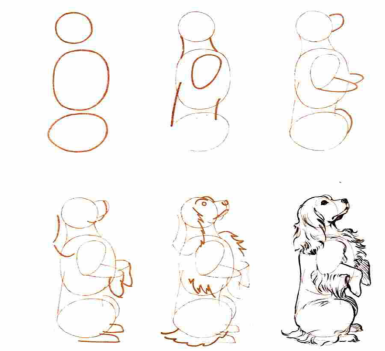 Сдать долги.прислать на почту школыklsch5@yandex.ru№ВремяКлассПредметУчительТемаВид деятельностиКонтрольДомашнее заданиеОбратная связь19.004аРусский языкКолеченко Е.В.Правописание безударного суффикса в глаголах прошедшего времени                                                  Работа по учебникуС.113 правилоУпр.240Электронная почтаkolechenko.elena@yandex.ru                                                                                                                                                                                                                                                                                                                                29.454аМатематикаКолеченко Е.В.Закрепление изученного.Решение задачРабота по учебнику  С. 66 №271 С. 66 з.274Электронная почтаkolechenko.elena@yandex.ru310.304аАнглийский языкВареникова Т.В.Как прекрасно в школе!Уч. с.96-97 (чтение дат в английском языке).Просмотр видео по темеhttp://www.youtube.com/watch?v=E3awukBNXQY Зайти на сайт и выбрать предмет английский язык, 4 класс  и посмотреть объяснение материалаhttps://cifra.school/Уч. с.97,у.5 (написать важные даты в нашей стране (5 примеров)).Скрины с домашней работой присылать на:Электронный дневник https://www.vsopen.ru/Электронная почта tamara82-82@mail.ru411.154аФизическая  культураКолеченко Е.В. Бег на скорость.  Беговые упражнения ОРУЭлектронная почтаkolechenko.elena@yandex.ru№ВремяКлассПредметУчительТемаВид деятельностиКонтрольДомашнее заданиеОбратная связь19.004аРусский языкКолеченко Е.В.Обобщение по теме «Глагол»Работа по учебнику с.114 упр.242Составить текст на любую спортивную темуЭлектронная почтаkolechenko.elena@yandex.ru29.454 атехнологияВласенко М.М.Летательный аппарат. Воздушный змей. Изделие «Воздушный змей»Работа с бумагой.https://www.youtube.com/watch?v=emncsX1QfC4 Стр.121-124Почта: vfhbzdfkthz@yandex.ru310.304аМатематикаКолеченко Е.В.Закрепление изученног «Деление на двузначное числоРабота по учебнику с. 66 № 272С. 67 №6 1)Электронная почтаkolechenko.elena@yandex.ru411.154аЛитературное чтениеКолеченко Е.В.Обобщающий урок «Страна  Фантазия»Любое произведение о путешественниках и путешествиях.Любое произведение о путешественниках и путешествиях.Оформить читательский дневник.Электронная почтаkolechenko.elena@yandex.ru512.004аМузыкаТатаринова Г.В.Мастерство исполнителя.Подумайте над слова П. Чайковского: «Вдохновение - это такая гостья, которая не любит посещать ленивых».Напишите в рабочей тетради, как вы понимаете эти слова.Сдать долги.прислать на почту школыklsch5@yandex.ru612.454аОРКСЭКолеченко Е.В. Праздники и календари Работа по учебнику с. 63 – 65Праздники христианства Выписать праздники христианстваЭлектронная почтаkolechenko.elena@yandex.ru